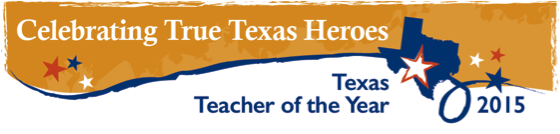 2015 Candidate Application FormI. General Information and signaturesNominee: First/Last Name_____________________________________________________________Nominee’s e-mail: work____________________________ personal:____________________________Home Address________________________________________________________________________________________________________________________________________________________City			State		Zip Code			TelephoneSchool Name____________________________________________Campus ID #_________________School Address________________________________________________________________________________________________________________________________________________________City			State		Zip Code			TelephoneEducator Certification Program      Regular      Alternative    Area of Certification___________________Major Subject Area___________________   		Grade Level_________Total Years of Teaching Experience_______ 		Years in Present Position_______ Principal: First/Last Name_________________________________________________________________Principal’s e-mail address____________________________________Phone # (____ )________________Signature of Principal_____________________________________________________________________District Superintendent: First/Last Name______________________________________________________Superintendent’s e-mail address_______________________________Phone # (____ )________________Signature of Superintendent_______________________________________________________________The deadline for the full application to be received at your ESC office is 5 p.m., Friday, June 13, 2014.  **10 point minimum font size. Please reference nomination rules for complete instructions**II.	Educational History and Professional Development (Limit: Two double-spaced pages)A.  Beginning with the most recent, list colleges and universities and post-graduate studies, with degrees earned and dates attended.B.  Beginning with the most recent, list teaching employment history, with time periods, grade levels and subject areas.C.  Beginning with the most recent, list professional association memberships, offices held and other relevant activities.D.  Beginning with the most recent, list staff development leadership activity and leadership activity in the training of future teachers.E.  Beginning with the most recent, list awards and other recognition.III.	Professional Biography (Limit: Two double-spaced pages)	What are the background, people and events that persuaded you to become a teacher?	Describe your most significant contributions and accomplishments in education.IV.	Community Involvement (Limit: One double-spaced page)	Describe service-oriented involvement, such as volunteer work, civic and other group activities.  V.	Philosophy of Teaching (Limit: Two double-spaced pages)Describe your personal feelings and beliefs about teaching, including your own ideas of what makes you an outstanding teacher.  Describe the rewards you find in teaching. How are your beliefs about teaching demonstrated in your personal teaching style? VI.	Education Issues and Trends (Limit: Two double-spaced pages)	What do you consider to be the major issues in public education today?  Address one 	in depth, outlining possible causes, effects and resolutions.VII.	The Teaching Profession (Limit: Two double-spaced pages)	What do you do to strengthen and improve the teaching profession?  	What is or should be the basis for accountability in the teaching profession?  VIII.	State Teacher of the Year (Limit: One double-spaced page)	As the 2014 Texas Teacher of the Year, you would become a spokesperson and representative of the profession.  What would be your message?  What would you communicate to your profession and to the general public?